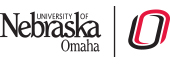 GENERAL EDUCATION GENERAL EDUCATION GENERAL EDUCATION GENERAL EDUCATION Fundamental Academic Skills (12 hours) Minimum of a “C-” required Credit GradeTermLibrary Science courses (30 hours)CreditGradeTermENGL 1140 or 1150 Composition I3TED 2160 Intro to Library Services3ENGL 1160 or 2160 Composition II3TED 2360 Children’s Literature3CMST 1110 Public Speaking ORCMST 2120 Argumentation & Debate3TED 4590 Teach/Learn in Digital Enviro3CMST 1110 Public Speaking ORCMST 2120 Argumentation & Debate3TED 4660 Young Adult Literature3MATH 1120 Mathematical Computational,TED 4710 Research & Inquiry (F, SP)3MATH 1130 Quantitative Literacy,TED 2500 Digital Citizenship3MATH 1300 College Algebra w/ Support (4),TED 4740 Organization of Info. (F, SP)3STAT 1530 Elementary Statistics, orTED 3760 Adult Services (F, SP)3STAT 1100 Data Literacy3/4TED 4800 Leadership & Manag.+ (F, SP)3Distribution Requirements (25 hours)Distribution Requirements (25 hours)Distribution Requirements (25 hours)Distribution Requirements (25 hours)TED 4570 Library Science Capstone (F, SP)3Natural Science (7 hours from 2 disciplines and at least one lab)Natural Science (7 hours from 2 disciplines and at least one lab)Natural Science (7 hours from 2 disciplines and at least one lab)Natural Science (7 hours from 2 disciplines and at least one lab)Approved Minor ***Approved Minor ***Approved Minor ***Approved Minor ***Social Science (9 hours from 2 disciplines)Social Science (9 hours from 2 disciplines)Social Science (9 hours from 2 disciplines)Social Science (9 hours from 2 disciplines)Humanities/Fine Arts (9 hours from 2 disciplines)Humanities/Fine Arts (9 hours from 2 disciplines)Humanities/Fine Arts (9 hours from 2 disciplines)Humanities/Fine Arts (9 hours from 2 disciplines)Electives (vary to reach 120 hours)Diversity (6 hours)Diversity - Global **Diversity - US**Library Science Required Related Electives (27 hours): Pick from approved list for each area below. Library Science Required Related Electives (27 hours): Pick from approved list for each area below. Library Science Required Related Electives (27 hours): Pick from approved list for each area below. Library Science Required Related Electives (27 hours): Pick from approved list for each area below. Technology (3 hours)Technology (3 hours)Technology (3 hours)Technology (3 hours)3Literacy (12 hours) – can sub one extra technology electiveLiteracy (12 hours) – can sub one extra technology electiveLiteracy (12 hours) – can sub one extra technology electiveLiteracy (12 hours) – can sub one extra technology elective3333Human Relations (12 hours)Human Relations (12 hours)Human Relations (12 hours)Human Relations (12 hours)3333